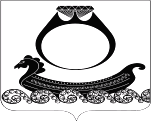 Администрация Чапаевского сельского поселения Красносельского муниципального района Костромской областиПОСТАНОВЛЕНИЕ  от 06 марта 2020 года                                                              № 11Об утверждении Плана мероприятий по противодействию коррупциив администрации Чапаевского сельского поселения Красносельского муниципального района Костромской области на 2020-2021 годыВ соответствии с Федеральным законом от 25.12.2008 № 273-ФЗ «О противодействии коррупции» и в целях обеспечения комплексного подхода к реализации мер по противодействию коррупции в администрации Чапаевского сельского поселения, администрация Чапаевского сельского поселения ПОСТАНОВЛЯЕТ:   1. Утвердить План мероприятий по противодействию коррупции в администрации Чапаевского сельского поселения Красносельского муниципального района Костромской области на 2020-2021 годы (прилагается).2. Контроль за выполнением настоящего постановления оставляю за собой.3. Настоящее постановление вступает в силу со дня подписания.Глава поселения                                                 Г.А.СмирноваПриложениеУТВЕРЖДЕНпостановлением администрацииЧапаевского сельского поселенияот 06.03.2020 № 11План мероприятий по противодействию коррупции в администрации Чапаевского сельского поселения Красносельского муниципального района Костромской области на 2020-2021 годы№пп/пМероприятияСрок исполнения (годы)Срок исполнения (годы)Срок исполнения (годы)Срок исполнения (годы)Ответственные исполнители12333341 Обеспечение правовых и организационных мер, направленныхна противодействие коррупцииОбеспечение правовых и организационных мер, направленныхна противодействие коррупцииОбеспечение правовых и организационных мер, направленныхна противодействие коррупцииОбеспечение правовых и организационных мер, направленныхна противодействие коррупцииОбеспечение правовых и организационных мер, направленныхна противодействие коррупцииОбеспечение правовых и организационных мер, направленныхна противодействие коррупции1 1.Разработка проектов муниципальных нормативных правовых актов по противодействию коррупции2020-20212020-20212020-20212020-2021Главный специалист администрации 1.2.Проведение антикоррупционной экспертизы нормативных правовых актов и проектов нормативных правовых актов, осуществление мониторинга применения нормативных правовых актов в целях выявления коррупционных факторов и последующего их устранения2020-20212020-20212020-20212020-2021Главный специалистадминистрации1.3.Разработка административных регламентов предоставления муниципальных услуг2020-20212020-20212020-20212020-2021Главный специалист администрации 1.4.Изучение действующей нормативно-правовой базы в сфере, регламентирующей работу по предупреждению и противодействию коррупции на территории поселения в целях создания эффективной системы противодействия коррупции в органах местного самоуправления, муниципальных предприятиях, организациях и учреждениях Чапаевского сельского поселения2020-20212020-20212020-20212020-2021Главаадминистрации 1.5.Проведение мониторинга применения административных регламентов по исполнению функций муниципального контроля2020-2021,1 раз в год2020-2021,1 раз в год2020-2021,1 раз в год2020-2021,1 раз в годГлаваадминистрации 1.6.Организация исполнения законодательных актов  в области противодействия коррупции, создание условий, затрудняющих возможность коррупционного поведения и обеспечивающих снижение уровня коррупции2020-20212020-20212020-20212020-2021Главаадминистрации2.Совершенствование механизма контроля соблюдения ограничений и запретов, связанных с прохождением муниципальной службыСовершенствование механизма контроля соблюдения ограничений и запретов, связанных с прохождением муниципальной службыСовершенствование механизма контроля соблюдения ограничений и запретов, связанных с прохождением муниципальной службыСовершенствование механизма контроля соблюдения ограничений и запретов, связанных с прохождением муниципальной службыСовершенствование механизма контроля соблюдения ограничений и запретов, связанных с прохождением муниципальной службыСовершенствование механизма контроля соблюдения ограничений и запретов, связанных с прохождением муниципальной службы2.1.Доведение до лиц, замещающих должности муниципальной службы в администрации Чапаевского  сельского поселения положений законодательства Российской Федерации о противодействии коррупции Доведение до лиц, замещающих должности муниципальной службы в администрации Чапаевского  сельского поселения положений законодательства Российской Федерации о противодействии коррупции 2020-20212020-20212020-2021Главаадминистрации2.2.Организация работы Комиссии по соблюдению требований к служебному поведению и урегулированию конфликта интересов муниципальных служащих администрации Чапаевского сельского поселенияОрганизация работы Комиссии по соблюдению требований к служебному поведению и урегулированию конфликта интересов муниципальных служащих администрации Чапаевского сельского поселения2020-2021 2020-2021 2020-2021 Главаадминистрации2.3Организация работы по представлению сведений о доходах, расходах, имуществе и обязательствах  имущественного характера лицами, замещающими муниципальные должности и должности муниципальной службы, а также о доходах, расходах, имуществе и обязательствах имущественного характера их супруги (супруга) и несовершеннолетних детейОрганизация работы по представлению сведений о доходах, расходах, имуществе и обязательствах  имущественного характера лицами, замещающими муниципальные должности и должности муниципальной службы, а также о доходах, расходах, имуществе и обязательствах имущественного характера их супруги (супруга) и несовершеннолетних детей2020-2021 2020-2021 2020-2021 Главный специалист администрации 2.4.Организация проверки достоверности и полноты сведений о доходах, расходах, об имуществе и обязательствах имущественного характера, представляемых муниципальными служащимиОрганизация проверки достоверности и полноты сведений о доходах, расходах, об имуществе и обязательствах имущественного характера, представляемых муниципальными служащими2020-2021 2020-2021 2020-2021 Главный специалист администрации 2.5.Организация размещения сведений о доходах, расходах, об имуществе и обязательствах имущественного характера лиц, замещающих должности муниципальной службы, их супруги (супруга) и несовершеннолетних детей на официальном сайте администрации Чапаевского сельского поселенияОрганизация размещения сведений о доходах, расходах, об имуществе и обязательствах имущественного характера лиц, замещающих должности муниципальной службы, их супруги (супруга) и несовершеннолетних детей на официальном сайте администрации Чапаевского сельского поселения2020-20212020-20212020-2021Главный специалист администрации 2.6Обеспечение соблюдения муниципальными служащими ограничений и запретов, требований о предотвращении или урегулирования конфликта интересов, исполнения ими обязанностей, установленных законодательствомОбеспечение соблюдения муниципальными служащими ограничений и запретов, требований о предотвращении или урегулирования конфликта интересов, исполнения ими обязанностей, установленных законодательством2020-20212020-20212020-2021Главаадминистрации2.7.Обеспечение реализации муниципальными служащими обязанности уведомлять представителя нанимателя о случаях обращения к ним каких-либо лиц в целях склонения их к совершению коррупционных правонарушенийОбеспечение реализации муниципальными служащими обязанности уведомлять представителя нанимателя о случаях обращения к ним каких-либо лиц в целях склонения их к совершению коррупционных правонарушений2020-20212020-20212020-2021Главаадминистрации 2.8.Обеспечение соблюдения муниципальными служащими администрации Чапаевского сельского поселения Кодекса профессиональной этики муниципальных служащих администрации Чапаевского сельского поселенияОбеспечение соблюдения муниципальными служащими администрации Чапаевского сельского поселения Кодекса профессиональной этики муниципальных служащих администрации Чапаевского сельского поселения2020-20212020-20212020-2021Глава поселения2.9Анализ результатов проверок соблюдения муниципальными служащими администрации Чапаевского сельского поселения ограничений и запретов, связанных с прохождением  муниципальной службы; проверок сведений о доходах, расходах, об имуществе и обязательствах имущественного характера, а также их супруги (супруга) и несовершеннолетних детей;практики выявления и устранения нарушений Кодекса профессиональной этики муниципальных служащих администрации поселенияАнализ результатов проверок соблюдения муниципальными служащими администрации Чапаевского сельского поселения ограничений и запретов, связанных с прохождением  муниципальной службы; проверок сведений о доходах, расходах, об имуществе и обязательствах имущественного характера, а также их супруги (супруга) и несовершеннолетних детей;практики выявления и устранения нарушений Кодекса профессиональной этики муниципальных служащих администрации поселения2020-20212020-20212020-2021Главный специалист администрации 2.10.Проведение аттестации муниципальных служащих администрации поселения на соответствие замещаемой должностиПроведение аттестации муниципальных служащих администрации поселения на соответствие замещаемой должности202120212021Глава администрации Аттестационнаякомиссия2.11.Анализ должностных инструкций муниципальных служащих на предмет наличия в них положений, способствующих коррупционным проявлениямАнализ должностных инструкций муниципальных служащих на предмет наличия в них положений, способствующих коррупционным проявлениям2020-20212020-20212020-2021Главный специалист администрации 2.12Анализ жалоб и обращений граждан о фактах обращений в целях склонения муниципальных служащих администрации Чапаевского сельского поселения к совершению коррупционных правонарушенийАнализ жалоб и обращений граждан о фактах обращений в целях склонения муниципальных служащих администрации Чапаевского сельского поселения к совершению коррупционных правонарушений2020-20212020-20212020-2021Главный специалист администрации 3.Противодействие коррупции в сфере закупок товаров, работ, услуг для обеспечения муниципальных нужд, совершенствование порядка использованиямуниципального имуществаПротиводействие коррупции в сфере закупок товаров, работ, услуг для обеспечения муниципальных нужд, совершенствование порядка использованиямуниципального имуществаПротиводействие коррупции в сфере закупок товаров, работ, услуг для обеспечения муниципальных нужд, совершенствование порядка использованиямуниципального имуществаПротиводействие коррупции в сфере закупок товаров, работ, услуг для обеспечения муниципальных нужд, совершенствование порядка использованиямуниципального имуществаПротиводействие коррупции в сфере закупок товаров, работ, услуг для обеспечения муниципальных нужд, совершенствование порядка использованиямуниципального имуществаПротиводействие коррупции в сфере закупок товаров, работ, услуг для обеспечения муниципальных нужд, совершенствование порядка использованиямуниципального имущества3.1.Контроль за соблюдением требований Федерального закона от 05.04.2013 № 44-ФЗ «О контрактной системе в сфере закупок товаров, работ, услуг для обеспечения государственных и муниципальных нужд» при размещении заказов на поставки товаров, выполнение работ, оказание услуг для муниципальных нуждКонтроль за соблюдением требований Федерального закона от 05.04.2013 № 44-ФЗ «О контрактной системе в сфере закупок товаров, работ, услуг для обеспечения государственных и муниципальных нужд» при размещении заказов на поставки товаров, выполнение работ, оказание услуг для муниципальных нужд2020-20212020-20212020-2021Главный бухгалтер администрации 3.2.Обеспечение финансового контроля и контроля за выполнением муниципальных контрактов на поставку товаров, выполнение работ, оказание услуг для муниципальных нуждОбеспечение финансового контроля и контроля за выполнением муниципальных контрактов на поставку товаров, выполнение работ, оказание услуг для муниципальных нужд2020-20212020-20212020-2021Главный бухгалтер администрации 3.3.Мониторинг результативности использования бюджетных средств при  осуществлении закупок товаров, работ, услуг для обеспечения муниципальных нужд Чапаевского сельского поселения путем конкурсов и аукционовМониторинг результативности использования бюджетных средств при  осуществлении закупок товаров, работ, услуг для обеспечения муниципальных нужд Чапаевского сельского поселения путем конкурсов и аукционов2020-20212020-20212020-2021Главный бухгалтер администрации 3.4.Размещение информации о проведении закупок товаров, работ, услуг для обеспечения муниципальных нужд на официальном сайте Единой информационной системы в сфере закупокРазмещение информации о проведении закупок товаров, работ, услуг для обеспечения муниципальных нужд на официальном сайте Единой информационной системы в сфере закупок2020-20212020-20212020-2021Главный бухгалтер администрации3.5.Разработка проектов правовых актов в сфере реализации мер, направленных на противодействие коррупции в сферах размещения заказов, осуществления закупок и иных конкурентных процедурРазработка проектов правовых актов в сфере реализации мер, направленных на противодействие коррупции в сферах размещения заказов, осуществления закупок и иных конкурентных процедур2020-20212020-20212020-2021Главный бухгалтер администрации 3.6.Организация учета и ведение реестра имущества, находящегося в муниципальной собственности. Контроль за сохранностью и использованием по назначению муниципального имущества. Размещение информации на официальном сайте администрации поселения: о возможности заключения договоров аренды муниципального недвижимого имущества; о предстоящих торгах по продаже, представлении в аренду муниципального имущества и результатах проведенных торгов.Организация учета и ведение реестра имущества, находящегося в муниципальной собственности. Контроль за сохранностью и использованием по назначению муниципального имущества. Размещение информации на официальном сайте администрации поселения: о возможности заключения договоров аренды муниципального недвижимого имущества; о предстоящих торгах по продаже, представлении в аренду муниципального имущества и результатах проведенных торгов.2020-20212020-20212020-2021Главный бухгалтер администрации 3.7.Проведение проверок целевого и эффективного использования средств бюджета Чапаевского сельского поселения, а также бюджетных средств, поступивших из областного и федерального бюджетовПроведение проверок целевого и эффективного использования средств бюджета Чапаевского сельского поселения, а также бюджетных средств, поступивших из областного и федерального бюджетов2020-20212020-20212020-2021 Советов депутатов Чапаевского сельского поселения 3.8Анализ и внесение изменений в административные регламенты исполнения муниципальных функций (предоставления муниципальных услуг)Анализ и внесение изменений в административные регламенты исполнения муниципальных функций (предоставления муниципальных услуг)2020-20212020-20212020-2021Главный специалист администрации 3.9Обеспечение межведомственного электронного взаимодействия субъектов информационного обмена, предусмотренного Федеральным законом от 27 июля 2010 года № 210-ФЗ «Об организации предоставления государственных и муниципальных услуг»Обеспечение межведомственного электронного взаимодействия субъектов информационного обмена, предусмотренного Федеральным законом от 27 июля 2010 года № 210-ФЗ «Об организации предоставления государственных и муниципальных услуг»2020-20212020-20212020-2021Специалисты администрации4.Организация антикоррупционного образования и пропагандыОрганизация антикоррупционного образования и пропагандыОрганизация антикоррупционного образования и пропагандыОрганизация антикоррупционного образования и пропагандыОрганизация антикоррупционного образования и пропагандыОрганизация антикоррупционного образования и пропаганды4.1.Участие в семинарах по вопросам противодействия коррупции, организованных администрацией Красносельского муниципального районаУчастие в семинарах по вопросам противодействия коррупции, организованных администрацией Красносельского муниципального района2020-20212020-20212020-2021Глава администрации,главный специалист администрации4.2.Включение вопросов на знание антикоррупционного законодательства при проведении аттестации муниципальных служащих администрацииВключение вопросов на знание антикоррупционного законодательства при проведении аттестации муниципальных служащих администрации2020-20212020-20212020-2021Аттестационнаякомиссия5.Обеспечение открытости и доступности деятельности администрацииЧапаевского сельского поселенияОбеспечение открытости и доступности деятельности администрацииЧапаевского сельского поселенияОбеспечение открытости и доступности деятельности администрацииЧапаевского сельского поселенияОбеспечение открытости и доступности деятельности администрацииЧапаевского сельского поселенияОбеспечение открытости и доступности деятельности администрацииЧапаевского сельского поселенияОбеспечение открытости и доступности деятельности администрацииЧапаевского сельского поселения5.1.Обеспечение своевременности и полноты размещения информации о деятельности администрации сельского поселения на официальном сайте администрации Чапаевского сельского поселенияОбеспечение своевременности и полноты размещения информации о деятельности администрации сельского поселения на официальном сайте администрации Чапаевского сельского поселения2020-20212020-20212020-2021Главный специалист администрации 5.2.Обеспечение работы с гражданами и организациями и получение информации о фактах совершения коррупционных правонарушений муниципальными служащими администрации Чапаевского сельского поселенияОбеспечение работы с гражданами и организациями и получение информации о фактах совершения коррупционных правонарушений муниципальными служащими администрации Чапаевского сельского поселения2020-20212020-20212020-2021Главаадминистрации5.3.Прием граждан по вопросам противодействия коррупции в администрации Чапаевского сельского поселенияПрием граждан по вопросам противодействия коррупции в администрации Чапаевского сельского поселения2020-20212020-20212020-2021Глава администрации5.4.Участие в  проведении заседаний с участием представителей органов местного самоуправления, правоохранительных органов и предпринимателей (по согласованию) с целью предупреждения и исключения фактов коррупцииУчастие в  проведении заседаний с участием представителей органов местного самоуправления, правоохранительных органов и предпринимателей (по согласованию) с целью предупреждения и исключения фактов коррупции2020-2021(не реже 1 раза в год)2020-2021(не реже 1 раза в год)2020-2021(не реже 1 раза в год)Глава администрации5.5.Организация предоставления населению информации о бюджетном процессе в администрации  Чапаевского сельского поселения на официальном сайте администрации Чапаевского сельского поселенияОрганизация предоставления населению информации о бюджетном процессе в администрации  Чапаевского сельского поселения на официальном сайте администрации Чапаевского сельского поселения2020-20212020-20212020-2021Главный бухгалтер администрации 5.6.Размещение на официальном сайте администрации сельского поселения административных регламентов предоставления муниципальных услуг Размещение на официальном сайте администрации сельского поселения административных регламентов предоставления муниципальных услуг 2020-2021, по мере утверждения соответствующих АР2020-2021, по мере утверждения соответствующих АР2020-2021, по мере утверждения соответствующих АРГлавный специалист администрации 5.7.Проведение мониторинга официального сайта администрации Чапаевского сельского поселения на предмет обеспечения доступа к информации о деятельности указанного органаПроведение мониторинга официального сайта администрации Чапаевского сельского поселения на предмет обеспечения доступа к информации о деятельности указанного органа2020-20212020-20212020-2021Главный специалист администрации 6.Организационное обеспечение мероприятий по противодействию коррупцииОрганизационное обеспечение мероприятий по противодействию коррупцииОрганизационное обеспечение мероприятий по противодействию коррупцииОрганизационное обеспечение мероприятий по противодействию коррупцииОрганизационное обеспечение мероприятий по противодействию коррупцииОрганизационное обеспечение мероприятий по противодействию коррупции6.1.Отчет о фактах, выявленных в ходе анализа жалоб, отзывов и предложений граждан, на предмет наличия в них информации о коррупции со стороны сотрудников администрации  Чапаевского сельского поселенияОтчет о фактах, выявленных в ходе анализа жалоб, отзывов и предложений граждан, на предмет наличия в них информации о коррупции со стороны сотрудников администрации  Чапаевского сельского поселенияОтчет о фактах, выявленных в ходе анализа жалоб, отзывов и предложений граждан, на предмет наличия в них информации о коррупции со стороны сотрудников администрации  Чапаевского сельского поселенияОтчет о фактах, выявленных в ходе анализа жалоб, отзывов и предложений граждан, на предмет наличия в них информации о коррупции со стороны сотрудников администрации  Чапаевского сельского поселения2020-2021Главный специалист администрации 6.2.Анализ публикаций в средствах массовой информации на предмет наличия сведений о фактах коррупции; обращений граждан, поступающих на официальный сайт администрации Чапаевского сельского поселения,  по телефонуАнализ публикаций в средствах массовой информации на предмет наличия сведений о фактах коррупции; обращений граждан, поступающих на официальный сайт администрации Чапаевского сельского поселения,  по телефонуАнализ публикаций в средствах массовой информации на предмет наличия сведений о фактах коррупции; обращений граждан, поступающих на официальный сайт администрации Чапаевского сельского поселения,  по телефонуАнализ публикаций в средствах массовой информации на предмет наличия сведений о фактах коррупции; обращений граждан, поступающих на официальный сайт администрации Чапаевского сельского поселения,  по телефону2020-2021, ежемесячноГлавный специалист администрации 7.Межведомственная координация по вопросам противодействия коррупции в муниципальном образовании «Чапаевское сельское поселение Красносельского муниципального района»Межведомственная координация по вопросам противодействия коррупции в муниципальном образовании «Чапаевское сельское поселение Красносельского муниципального района»Межведомственная координация по вопросам противодействия коррупции в муниципальном образовании «Чапаевское сельское поселение Красносельского муниципального района»Межведомственная координация по вопросам противодействия коррупции в муниципальном образовании «Чапаевское сельское поселение Красносельского муниципального района»Межведомственная координация по вопросам противодействия коррупции в муниципальном образовании «Чапаевское сельское поселение Красносельского муниципального района»Межведомственная координация по вопросам противодействия коррупции в муниципальном образовании «Чапаевское сельское поселение Красносельского муниципального района»7.1.Привлечение общественности к обсуждению проекта бюджета поселения, дополнений  и изменений к немуПривлечение общественности к обсуждению проекта бюджета поселения, дополнений  и изменений к немуПривлечение общественности к обсуждению проекта бюджета поселения, дополнений  и изменений к нему2020-20212020-2021Совет депутатов,глава администрации, главный бухгалтер 7.2.Обеспечение эффективного взаимодействия с  правоохранительными органами и другими государственными органами по вопросам организации противодействия коррупцииОбеспечение эффективного взаимодействия с  правоохранительными органами и другими государственными органами по вопросам организации противодействия коррупцииОбеспечение эффективного взаимодействия с  правоохранительными органами и другими государственными органами по вопросам организации противодействия коррупции2020-20212020-2021Глава администрации 7.3.Обеспечение взаимодействия  администрации  Чапаевского сельского поселения со средствами массовой информации по вопросам противодействия  коррупцииОбеспечение взаимодействия  администрации  Чапаевского сельского поселения со средствами массовой информации по вопросам противодействия  коррупцииОбеспечение взаимодействия  администрации  Чапаевского сельского поселения со средствами массовой информации по вопросам противодействия  коррупции2020-20212020-2021Главаадминистрации7.4.Обеспечение гласности в средствах массовой информации каждого факта коррупции муниципальных служащих Чапаевского сельского поселенияОбеспечение гласности в средствах массовой информации каждого факта коррупции муниципальных служащих Чапаевского сельского поселенияОбеспечение гласности в средствах массовой информации каждого факта коррупции муниципальных служащих Чапаевского сельского поселения2020-20212020-2021Глава администрации